Ur. broj:  07-OKGF-2019/2020Mostar, 04. 12. 2019.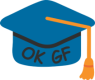 Izvješće o sastanku Predsjednice OKGF sa Dekanicom fakulteta i Voditeljicom provedbe Akcijskog plana Strategije SUM-a za 2019.g.Nazočni:	Dekanica : dr.sc. Maja PrskaloPredsjednica OKGF: mr.sc. Tatjana Džeba, viši asistentVoditeljica provedbe Sveučilišnog Akcijskog plana za GF: Kristina Miletić, viši asistentDnevni red:	Praćenje provedbe aktivnosti GF po Akcijskom planu provedbe Strategije SUM-a za 2019.g.Na sastanku su pregledane aktivnosti iz Akcijskog plana provedbe Strategije SUM-a za 2019..g. i završeno unošenje aktivnosti koje su u međuvremenu dovršene, upisani linkovi i dana ocjena ispunjenosti istih.Upućen je upit Voditeljici Sveučilišnog Ureda za kvalitetu o načinu unošenja ocjena i ispravnosti ocjenjivanja. Odgovoreno je kako naš način unošenja ocjena prati postavljenie upute od strane SUM-a. Nakon Božićnih i novogodišnjih blagdana ponovno planiramo sastanke kako bi kontinuirano pratili unošenje ocjene/ispunjenosti svih planiranih aktivnosti za 2019.g.			Predsjednica OKGF:____________________________mr.sc. Tatjana Džeba, dipl.ing.građ.